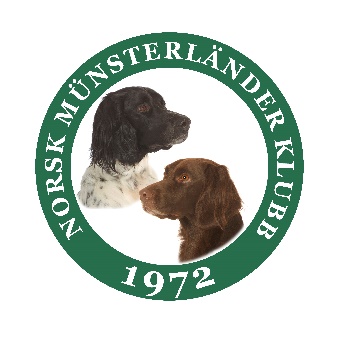 ÅRSMØTE for 2020 Det vises til tidligere kunngjøringer STYRET I NORSK MÜNSTERLÄNDER KLUBB INNKALLER HERVED TIL ÅRSMØTE FOR 2020, TIRSDAG 9. MARS 2021 KL. 18.30 Grunnet situasjonen rundt covid-19 blir årsmøtet avholdt digitalt på Teams.   Påmelding til årsmøtet gjøres via e-post til NMLK sekretariatet sekretariat@nmlk.no med kopi til styret styret@nmlk.no  Frist for påmelding er satt til tirsdag 2.3.2021. Eventuelle fullmakter må sendes i signert form sammen med påmeldingen.  Påmelding må inneholde opplysninger om navn på medlem, e-post som møte-lenk skal sendes til og mobil telefon hvor deltaker kan kontaktes før/ under møtet.  De som er påmeldt vil mottatt en e-post med link til selve møtet og litt praktisk informasjon. Dette skjer etter at påmeldingsfristen er utløpt. Pass på å sjekke rotemappen, spam filter etc om du ikke finner e-posten.    DAGSORDEN Godkjenning av innkalling og dagsorden Konstituering Valg av møteleder, referent, 2 representanter til å underskrive protokollen og tellekorps Godkjennelse av fullmakter Årsberetninger for 2020 Regnskap for 2020 Revisjonsrapport for 2020 Budsjett for 2021 Vedta nye lover for NMLK i samsvar med lov-mal for klubber FKF og NKK. Medlemskap i Kleiner Münsterländer International (KLMI-I).  Beslutte om NMLK skal melde seg ut eller fortsette å være medlem. Hårvilt kontakt (HVK) i NMLK.  Beslutte om NMLK fortsatt skal ha denne rollen eller om den skal avvikles. 11. Valg Årsmøtepapirene kan bestilles oversendt pr. mail ved henvendelse til sekretariat@nmlk.no eller leder@nmlk.no. Oppgi medlemsnummer og medlems navn ved henvendelsen.  
 VEL MØTT! 